忏悔及其必要性التوبة وضرورتها<اللغة الصينية – Chinese- 中国>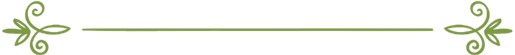 编审：伊斯兰之家中文小组مراجعة: فريق اللغة الصينية بموقع دار الإسلام   忏悔及其必要性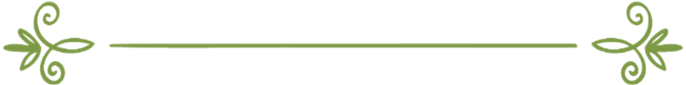 亲爱的读者们！请大家以真主的名义告诉我！这个世界上有清白无罪的人吗？人类中有不犯错的人吗？我相信：诚实的回答必然是：“没有”，绝对没有！这样的人永远不会存在。据艾奈斯（愿主喜悦之）传述，先知（愿主福安之）说：“阿丹的子孙都要犯错，最优秀者是忏悔的人。”据传，哈桑曾说：“当真主接受了阿丹的忏悔时，众天使向阿丹祝贺。哲布依莱和米卡依莱说：阿丹啊，真主饶恕了你，你不感到高兴吗？阿丹说：哲布依莱啊！如果忏悔之后还要审问，那我该怎么办呢？于是，真主晓谕：阿丹啊，你给你的后代留下了辛苦和劳累，也给他们留下了忏悔。他们中谁向我祈祷，我就会像应答你那样应答他，谁向我求饶，我绝不会对他苛刻。阿丹啊，因为我是临近的，有求必应的主。我将把忏悔者高高兴兴的从坟墓中召唤出来，他们的祈祷是被应答的。格塔德说：“《古兰经》为你们指出了病症和药物。你们的病就是罪恶，你们的药就是忏悔。”所有人都要犯罪，罪是我们的禀赋，也是我们的病症，这种病只有用忏悔才能治疗。那么，我们必须忏悔，必须经常悔罪，用忏悔去面对因人性的弱点而产生的罪恶，去涤除“诱人作恶”的本性所产生的罪恶。忏悔的定义忏悔的字面意思是：回归。与它近义的词字面意思都是回归。忏悔的术语意思是：放弃罪恶。向真主忏悔的意思是放弃罪恶，顺从真主。从字面意思来说，“讨白”一词既可用于真主，也可用于人。至于术语意思则只能用于人。用于真主指饶恕和原谅。真主说：“谁在不义之后悔罪自新，真主必赦宥谁。真主确是至赦的，确是至慈的。”（筵席章39节）用于人指的是：以最好的方式放弃罪恶，它是最高层次的求恕。求恕有三种：当事人说：我没有做。或说我是为了这样才做的，或说我做错了，我已经改了，下次不会再做了。忏悔一词在《古兰经》和圣训中出现的很多，其含义不外乎以上两个方面。忏悔当及时忏悔意味着戒除罪恶，永不再犯。在犯罪之后，应该立即忏悔，不能推迟和拖延。《古兰经》，圣训及公议中有大量的证据表明必须立即忏悔。清高伟大的真主说：“信士们啊！你们应全体向真主悔罪，以便你们成功。”（光明章31节）如伊玛目古尔托比所说：“这节经文的意思是，你们当向真主忏悔，你们在履行对真主的义务时，难免出现失误和不足，故你们时时刻刻都不能放弃忏悔。”清高伟大的真主说：“信道的人们啊！你们当向真主诚意悔罪，你们的主或许免除你们的罪恶，并且使你们入下临诸河的乐园。在那日，真主不凌辱先知，和与他一起信道的人们。他们的光明，将在他们的前面和右边奔驰，他们将说：我们的主啊！求你完成给我们的光明，求你赦宥我们。你对于万事是全能的。”（禁戒章8节）如赫退布•舍尔比尼说：“真主命令他们忏悔，忏悔在任何情况和任何时间都是个人主命。”先知以必须立即执行的命令口吻说：“人们啊，你们当向真主忏悔，我每天向真主忏悔一百次。”鲁格曼对自己的儿子说：“孩子啊，不要推迟忏悔，死亡会突然来临。”忏悔之门是敞开的真主在《古兰经》中承诺接受忏悔。“他准许他的众仆悔过。”（协商章25节）真主以下面的经文敞开了希望之门。“你说：我的过份自害的众仆呀！你们对真主的恩惠不要绝望，真主必定赦宥一切罪过，他确是至赦的，确是至慈的。”（队伍章53节）我认为，这个承诺是永久的，希望之门是永远不会关闭，所以，忏悔之门是敞开的。是的，对于所有罪恶，忏悔之门都是敞开的。第一，对于以物配主的罪恶。部分学者主张，所有犯罪者，审判权由真主掌握，要么惩罚，要么饶恕。除非是以物配主和否认真主。这种人如果至死坚持，必定进入火狱。清高伟大的真主说：“真主必不赦宥以物配主的罪恶，他为自己所意欲的人赦宥比这差一等的罪过，谁以物配主，谁已深陷迷误了。”（妇女章116节）至于在死亡之前悔过自新的人，真主会接受他的忏悔，饶恕他的罪恶。真主说：“悔罪信道，并且力行善功，永循正道者，我对于他，确是至赦的。”（塔哈章82节）真主描述“至仁主的仆人”时说：“他们只祈祷真主，不祈祷别的神灵；他们不违背真主的禁令而杀人，除非由于偿命；他们也不通奸。谁犯此类（罪恶），谁遭惩罚；复活日要受加倍的刑罚，而受辱地永居其中。惟悔过而且信道并行善功者，真主将勾销其罪行，而录取其善功。真主是至赦的，是至慈的。”(准则章68-70节)这是关于以物配主的罪行，祈求真主保护我们。第二，除以物配主之外的罪恶。对于一切罪恶，无论大小多少，忏悔之门是敞开的。先知说：以前有一个以色列人，杀了九十九个人，之后他四处询问。他遇到了一个修士，就问他，我有忏悔的机会吗？修士回答说：没有。于是，他就杀了修士。他又四处询问，遇到了一位学者，就问他，我有忏悔的机会吗？学者回答说：有。你去某个村庄，那里有一些崇拜真主的人，你和他们一起崇拜真主，不要返回你的家乡，那是一个罪恶之地。这个人就出发了，路途中突然死亡，死时胸口朝向将要去的地方。仁慈的天使与惩罚的天使发生了争执，真主启示大地使他离善之地近了一些，离罪恶之地远了一些，然后说：你们量一下两边的距离吧。两位天使量后发现他离善之地更近，于是他得到了饶恕。据艾布•胡莱勒传述，先知说：“假如你们犯罪，甚至犯下了滔天的罪行，然后你们忏悔，真主一定会饶恕你们。”据传，有人问阿卜杜拉•本•麦斯欧德，他犯了一件痛苦的罪恶，有忏悔的机会吗？伊本•麦斯欧德回避了他。后来见他在流泪，就对他说：“天堂有八道门，这八道门会开启也会关闭，除了忏悔之门，它由一位天使管理，永不关闭。你努力工作吧，不要绝望。”据传，在以色列人中有一位青年，他崇拜真主二十年，然后违抗真主二十年。后来，他照了一下镜子，发现自己须发皆白，感到担心。他说：主啊，我服从你二十年，后来又违抗你二十年，如果我再回归于你，你接受我吗？他听到一个声音说：你喜欢我，我也喜欢你，你放弃我，我也放弃你，你违抗我，我宽限你，如果你回归我，我会接受你。在古都斯圣训中，真主说：“阿丹的子孙犯罪，然后向我求饶，我会饶恕他，然后他又犯罪，又向我求饶，我还会饶恕他。他因为害怕我而放弃罪恶，对我的饶恕不绝望。众天使啊，我向你们作证，我已经饶恕了他。”来源：伊斯兰讯息网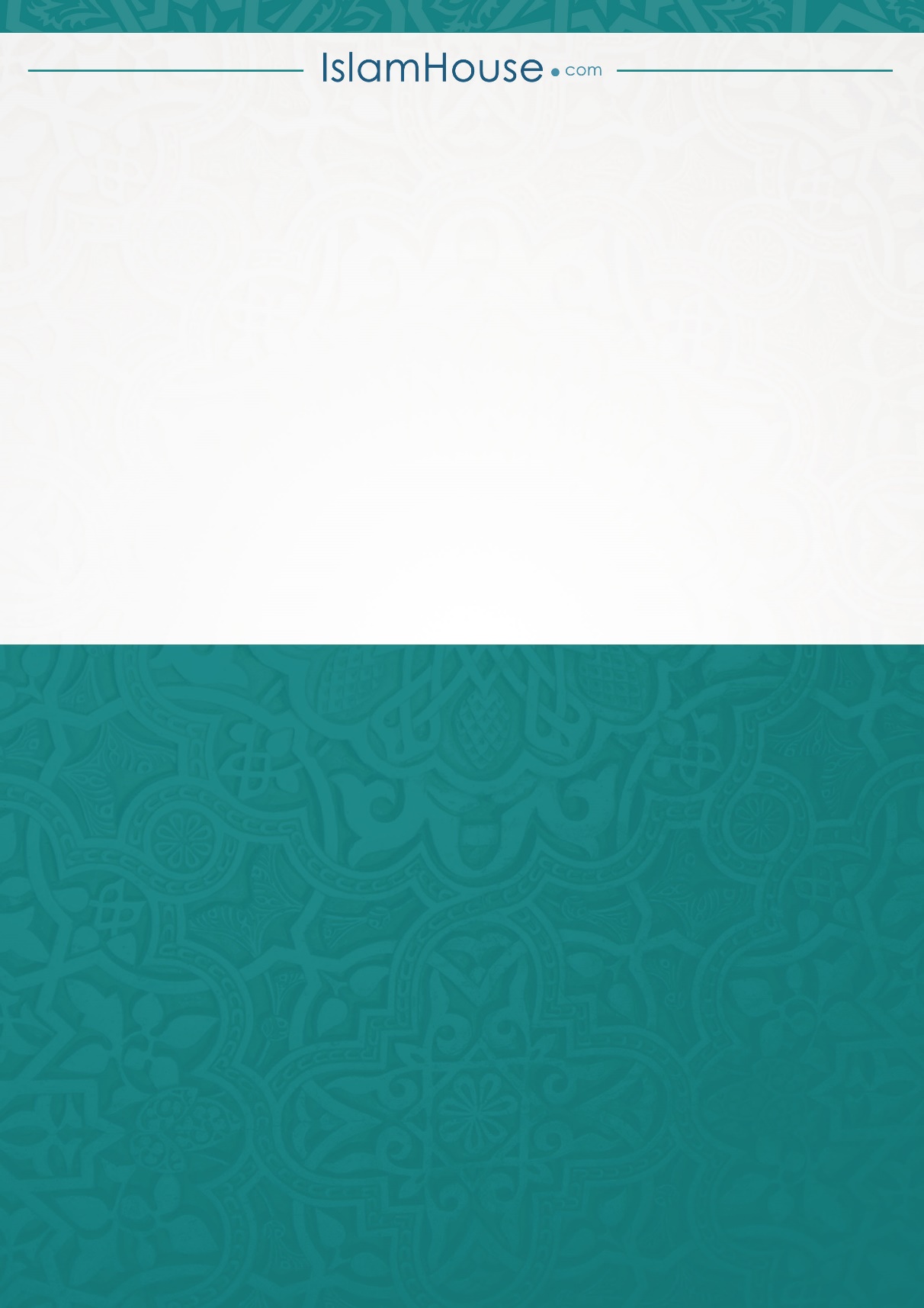 